1.1 Identificador del producto.Nombre del producto:     FORMADOR DE JUNTASCódigo del producto:       40100Tipo de producto:           Ahesivo1.2 Usos pertinentes identificados de la mezcla y usos desaconsejados.Uso profesional Usos desaconsejados:Usos distintos a los aconsejados.1.3 Datos del proveedor de la ficha de datos de seguridad.Empresa:	TECH PARTS TRADING S.L.Dirección:	Pza. maragall 8Población:	08041 BARCELONAProvincia:	BARCELONA (ESPAÑA)Teléfono: 	+34 930006875E-mail:	info@tptsl.comWeb:	www.win-gold.es1.4 Teléfono de emergencia: +34 930006875 (Solo disponible en horario de oficina)2.1 Clasificación de la mezcla.Clasificación según reglamento (UE) No. 1272/2008(CLP)Eye Irrit. 2      H319Skin Sens. 1    H317Carc. 2           H351Texto completo de las frases H: ver sección 16Clasificación según las directivas 67/548/CEE [DSD] o 1999/45/CE [DPD] Carc.Cat.3; R40 R43 Texto completo de las frases R: ver sección 16 Efectos adversos fisicoquímicos, para la salud humana y  el medio ambiente No se dispone de más información2.2 Elementos de la etiqueta. ..Etiquetado conforme al Reglamento (EU)  No 1272/2008:Pictogramas:         GHS07                    GHS08Palabra de advertencia:AtenciónComponentes peligrosos : 3-aminopropiltrietoxisilano, butan-2-one O,O',O''-(methylsilylidyne)trioxime, 2-butanona-oxima Indicaciones de peligro (CLP) :    H317 - Puede provocar una reacción alérgica en la piel                                                H319 - Provoca irritación ocular grave                                                H351 - Se sospecha que provoca cáncer Consejos de prudencia (CLP) :                                                P261 - Evitar respirar los vapores                                                   P280 - Llevar gafas de protección, guantes de protección                                                   P333+P313 - En caso de irritación o erupción cutánea: Consultar a un médico                                                   P337+P313 - Si persiste la irritación ocular: Consultar a un médico                                                   P501 - Eliminar el contenido/el recipiente en un punto autorizado de recogida de residuosIndicaciones de peligro suplementarias:Reservado exclusivamente a usuarios profesionales.2.3 Otros peligros.En condiciones de uso normal y en su forma original, el producto no tiene ningún otro efecto negativo para la salud y el medio ambiente.3.1 Sustancias.No aplicable3.2 Mezclas.Esta mexcla np contiene ninguna sustancia a mencionar según los criterios de la sección 3.2 del Anexo II del reglamento REACH4.1 Descripción de los primeros auxilios.En los casos de duda, o cuando persistan los síntomas de malestar, solicitar atención médica. No administrar nunca nada por vía oral a personas que se encuentre inconscientes.Inhalación.Situar al accidentado al aire libre, mantenerle caliente y en reposo, si la respiración es irregular o se detiene, practicar respiración artificial. No administrar nada  por la  boca. Si está inconsciente, ponerle en una posición adecuada y buscar ayuda médica.Contacto con los ojos.En caso de llevar lentes de contacto, quitarlas. Lavar abundantemente los ojos con agua limpia y fresca durante, por lo menos, 10 minutos, tirando hacia arriba de los párpados y buscar asistencia médica.Contacto con la piel.Quitar la ropa contaminada. Lavar la piel vigorosamente con agua y jabón o un limpiador de piel adecuado. NUNCA utilizar disolventes o diluyentes.Ingestión.Si accidentalmente se ha ingerido, buscar inmediatamente atención médica. Mantenerle en reposo. NUNCA provocar el vómito.4.2 Principales síntomas y efectos, agudos y retardados.Síntomas y lesiones posibles en caso de inhalación: Puede provocar una reacción alérgica en la piel.Síntomas y lesiones posibles en caso de contacto con los ojos. Provoca irritación ocular grave.4.3 Indicación de toda atención médica y de los tratamientos especiales que deban dispensarse inmediatamente.En los casos de duda, o cuando persistan los síntomas de malestar, solicitar atención médica. No administrar nunca nada por vía oral a personas que se encuentre inconscientes.5.1 Medios de extinción.Medios de extinción recomendados.Polvo extintor o CO2. En caso de incendios más graves también espuma resistente al alcohol y agua pulverizada. No usar para la extinción chorro directo de agua.5.2 Peligros específicos derivados de la mezcla.No se dispone de mas información5.3 Recomendaciones para el personal de lucha contra incendios.Refrigerar con agua los tanques, cisternas o recipientes próximos a la fuente de calor o fuego. Tener en cuenta la dirección del viento. Evitar que los productos utilizados en la lucha contra incendio, pasen a desagües, alcantarillas o cursos de agua.Equipo de protección contra incendios.Según la magnitud del incendio, puede ser necesario el uso de trajes de protección contra el calor, equipo respiratorio autónomo, guantes,  gafas protectoras o máscaras faciales y botas. 6.1 Precauciones personales, equipo de protección y procedimientos de emergencia.Eliminar los posibles puntos de ignición y cargas electroestáticas, ventilar la zona. No fumar. Evitar respirar los vapores.Para control de exposición y medidas de protección individual, ver epígrafe 8.6.2 Precauciones relativas al medio ambiente.Evitar la contaminación de desagües, aguas superficiales o subterráneas, así como del suelo.6.3 Métodos y material de contención y de limpieza.Recoger el vertido con materiales absorbentes no combustibles (tierra, arena, vermiculita, tierra de diatomeas...). Verter el producto y el absorbente en un contenedor adecuado. La zona contaminada debe limpiarse inmediatamente con un descontaminante adecuado. Echar el descontaminante a los restos y dejarlo durante varios días hasta que no se produzca reacción, en un envase sin cerrar.6.4 Referencia a otras secciones.Para control de exposición y medidas de protección individual, ver epígrafe 8.Para la eliminación de los residuos, seguir las recomendaciones del epígrafe 13.7.1 Precauciones para una manipulación segura.Lavarse las manos y otras zonas expuestas con un jabón suave y con agua antes de comer, beber y fumar o de abandonar el trabajo. Garantizar una buena ventilación de la zona de trabajo para evitar la formación de vapores.7.2 Condiciones de almacenamiento seguro, incluidas posibles incompatibilidades.Almacenar según la legislación local. Observar las indicaciones de la etiqueta. Almacenar los envases en un lugar seco y bien ventilado, lejos de fuentes de calor y de la luz solar directa. Mantener lejos de puntos de ignición. Mantener lejos de agentes oxidantes y de materiales fuertemente ácidos o alcalinos. No fumar. Evitar la entrada a personas no autorizadas. Una vez abiertos los envases, han de volverse a cerrar cuidadosamente y colocarlos verticalmente para evitar derrames.Clasificación y cantidad umbral de almacenaje de acuerdo con el Anexo I de la Directiva 2012/18/UE (SEVESO III):7.3 Usos específicos finales.No se dispone de mas información.8.1 Parámetros de control.No se dispone de más información8.2 Controles de la exposición.Equipo de protección individual : Evitar toda exposición inútil. Protección de las manos : Llevar guantes de protección Protección ocular : Gafas químicas o gafas de seguridad Protección de las vías respiratorias : Llevar una máscara adecuada Información adicional : No comer, beber ni fumar durante la utilización9.1 Información sobre propiedades físicas y químicas básicas.Color: NEGROOlor:CARACTERISTICOUmbral olfativo:N.D./N.A.pH:N.D./N.A.Punto de Fusión:N.D./N.A.Punto/intervalo de ebullición: N.D./N.APunto de inflamación: >150ºCTasa de evaporación: N.D./N.A.Inflamabilidad (sólido, gas): N.D./N.A.Límite inferior de explosión: N.D./N.A.Límite superior de explosión: N.D./N.A.Presión de vapor: N.D./N.A Densidad de vapor:N.D./N.A.Densidad relativa:1.05  g/cm3Solubilidad:N.D./N.A.Liposolubilidad:  N.D./N.A.Hidrosolubilidad:  N.D./N.A.Coeficiente de reparto (n-octanol/agua): N.D./N.A.Temperatura de autoinflamación:  N.D./N.A.Temperatura de descomposición:  N.D./N.A.Viscosidad:  N.D./N.A.Propiedades explosivas:  N.D./N.A.Propiedades comburentes: N.D./N.A.N.D./N.A.= No Disponible/No Aplicable debido a la naturaleza del producto.9.2. Información adicional.No se dispone de más información10.1 Reactividad.El producto no presenta peligros debido a su reactividad.10.2 Estabilidad química.Estable bajo las condiciones de manipulación y almacenamiento recomendadas (ver epígrafe 7).10.3 Posibilidad de reacciones peligrosas.El producto no presenta posibilidad de reacciones peligrosas.10.4 Condiciones que deben evitarse.Luz directa del sol. Temperaturas extremadamente elevadas o extremadamente bajas10.5 Materiales incompatibles.Ácidos fuertes. Bases fuertes10.6 Productos de descomposición peligrosos.humo. Monóxido de carbono. Dióxido de carbono11.1 Información sobre los efectos toxicológicos.3-aminopropiltrietoxisilano (919-30-2) DL50 oral rata                              2,83 mg/kg CL50 inhalación rata (ppm)            5 ppm 6h butan-2-one O,O',O''-(methylsilylidyne)trioxime (22984-54-9) DL50 oral rata                        2463 mg/kg OECD 401 DL50 cutánea rata                 > 2000 mg/kg OECD 401 2-butanona-oxima (96-29-7) DL50 oral rata                       3700 mg/kg DL50 cutánea rata                  920 mg/kg CL50 inhalación rata (mg/l)     > 4,8 mg/l/4 h..Toxicidad aguda. No clasificadoCorrosión o irritación cutáneas : No clasificado A la vista de los datos disponibles, no se cumplen los criterios de clasificación Lesiones o irritación ocular graves : Provoca irritación ocular grave. Sensibilización respiratoria o cutánea : Puede provocar una reacción alérgica en la piel. Mutagenicidad en células germinales : No clasificado A la vista de los datos disponibles, no se cumplen los criterios de clasificaciónCarcinogenicidad : Se sospecha que provoca cáncer. Toxicidad para la reproducción : No clasificado A la vista de los datos disponibles, no se cumplen los criterios de clasificación Toxicidad específica en determinados órganos (STOT) – exposición única : No clasificado A la vista de los datos disponibles, no se cumplen los criterios de clasificación Toxicidad específica en determinados órganos (STOT) – exposición repetida : No clasificado A la vista de los datos disponibles, no se cumplen los criterios de clasificación Peligro por aspiración : No clasificado A la vista de los datos disponibles, no se cumplen los criterios de clasificación12.1 Toxicidad.butan-2-one O,O',O''-(methylsilylidyne)trioxime (22984-54-9) CL50 peces 1        560 CE50 Daphnia 1    75012.2 Persistencia y degradabilidad.No existe información disponible sobre la persistencia y degradabilidad del producto.12.3 Potencial de Bioacumulación.No establecido12.4 Movilidad en el suelo.No existe información disponible sobre la movilidad en el suelo.No se debe permitir que el producto pase a las alcantarillas o a cursos de agua.Evitar la penetración en el terreno.12.5 Resultados de  y mPmB.No existe información disponible sobre la valoración PBT y mPmB del producto.12.6 Otros efectos adversos.Evitar su liberación al medio ambiente13.1 Métodos para el tratamiento de residuos.No se permite su vertido en alcantarillas o cursos de agua. Los residuos y envases vacíos deben manipularse y eliminarse de acuerdo con las legislaciones local/nacional vigentes.Seguir las disposiciones de la Directiva 2008/98/CE  respecto a la gestión de residuos.Según los requisitos de ADR / RID / IMDG / IATA / ADN14.1 Número ONU.El producto no es peligroso de conformidad con la normativa aplicable al transporte14.2 Designación oficial de transporte de las Naciones Unidas.ADR: No aplicable  IMDG: No aplicable  IATA: No aplicable  ADN: No aplicable  RID: No aplicable14.3 Clase(s) de peligro para el transporte.ADR: No aplicable  IMDG: No aplicable  IATA: No aplicable  ADN: No aplicable  RID: No aplicable14.4 Grupo de embalaje.ADR: No aplicable  IMDG: No aplicable  IATA: No aplicable  ADN: No aplicable  RID: No aplicable14.5 Peligros para el medio ambiente.ADR: No aplicable  IMDG: No aplicable  IATA: No aplicable  ADN: No aplicable  RID: No aplicable14.6 Precauciones particulares para los usuarios.No aplicable14.7 Transporte a granel con arreglo al anexo II del Convenio Marpol 73/78 y del Código IBC.No aplicable15.1 Reglamentación y legislación en materia de seguridad, salud y medio ambiente específicas para la mezcla.No contiene ninguna sustancia sujeta a las restricciones del Anexo XVII No contiene ninguna sustancia incluida en la lista de sustancias candidatas de REACH No contiene ninguna sustancia que figure en la lista del Anexo XIV de REAC15.2 Evaluación de la seguridad química.No se ha llevado a cabo una evaluación de la seguridad química del producto.Fuentes de los datos : REGLAMENTO (CE) N° 1272/2008 DEL PARLAMENTO EUROPEO Y DEL CONSEJO de 16 de diciembre de 2008 sobre clasificación, etiquetado y envasado de sustancias y mezclas, y por el que se modifican y derogan las Directivas 67/548/CEE y 1999/45/CE y se modifica el Reglamento (CE) N° 1907/2006. Información adicional : Ninguno(a).Texto completo de las frases R, H y EUH: Acute Tox. 4 (Dermal)          Toxicidad aguda (cutánea), Categoría 4 Acute Tox. 4 (Oral)              Toxicidad aguda (oral), Categoría 4 Carc. 2                               Carcinogenicidad, Categoría 2 Eye Dam. 1                        Lesiones oculares graves o irritación ocular, Categoría 1 Eye Irrit. 2                         Lesiones oculares graves o irritación ocular, Categoría 2 Skin Corr. 1B                      Irritación o corrosión cutáneas, Categoría 1B Skin Sens. 1                       Sensibilización cutánea, Categoría 1 STOT RE 2                         Toxicidad específica en determinados órganos — Exposiciones repetidas, Categoría 2 H302                                 Nocivo en caso de ingestión H312                                 Nocivo en contacto con la piel H314                                 Provoca quemaduras graves en la piel y lesiones oculares graves H317                                 Puede provocar una reacción alérgica en la piel H318                                 Provoca lesiones oculares graves H319                                 Provoca irritación ocular grave H351                                 Se sospecha que provoca cáncer H373                                 Puede provocar daños en los órganos tras exposiciones prolongadas o repetidas R21                                   Nocivo en contacto con la piel R22                                   Nocivo por ingestión R34                                   Provoca quemaduras R40                                    Posibles efectos cancerígenos R41                                    Riesgo de lesiones oculares gravesR43                                    Posibilidad de sensibilización en contacto con la pielC                                        CorrosivoXi                                       IrritanteXn                                      NocivoSECCIÓN 1: IDENTIFICACIÓN DE LA MEZCLA Y DE  EMPRESA.SECCIÓN 2: IDENTIFICACIÓN DE LOS PELIGROS.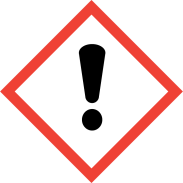 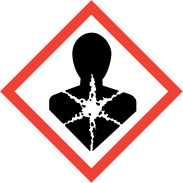 SECCIÓN 3: COMPOSICIÓN/INFORMACIÓN SOBRE LOS COMPONENTES.IdentificadoresNombreConcentración(*)Clasificación -Reglamento 1272/2008(*)Clasificación-Directiva 67/548/CEE(N° CAS) 22984-54-9 (REACH-no) 01-2119987100-43butan-2-one O,O',O''-(methylsilylidyne)trioxime3%-5%Eye Irrit. 2, H319 Skin Sens. 1, H317 STOT RE 2, H373R43(N° CAS) 96-29-7 (N° CE) 202-496-6 (N° Índice) 616-014-00-02-butanona-oxima1%-2.5%Carc. 2. H319Acute Tox. 4 (Dermal), H312 Eye Dam. 1, H318 Skin Sens. 1, H31Carc.Cat.3; R40 Xn; R21 Xi; R41 R43(N° CAS) 919-30-2 (N° CE) 213-048-4 (N° Índice) 612-108-00-0 (REACH-no) 01-2119480479-243-aminopropiltrietoxisilano>1%Acute Tox 4 (Oral) H302 Skin Corr. 1B, H314 Skin Sens. 1, H317Xn; R22 C; R34SECCIÓN 4: PRIMEROS AUXILIOS.SECCIÓN 5: MEDIDAS DE LUCHA CONTRA INCENDIOS.SECCIÓN 6: MEDIDAS EN CASO DE VERTIDO ACCIDENTAL.SECCIÓN 7: MANIPULACIÓN Y ALMACENAMIENTO.SECCIÓN 8: CONTROLES DE EXPOSICIÓN/PROTECCIÓN INDIVIDUAL.SECCIÓN 9: PROPIEDADES FÍSICAS Y QUÍMICAS.SECCIÓN 10: ESTABILIDAD Y REACTIVIDAD.SECCIÓN 11: INFORMACIÓN TOXICOLÓGICA.SECCIÓN 12: INFORMACIÓN ECOLÓGICA.SECCIÓN 13: CONSIDERACIONES RELATIVAS A LA ELIMINACIÓN.SECCIÓN 14: INFORMACIÓN RELATIVA AL TRANSPORTE.SECCIÓN 15: INFORMACIÓN REGLAMENTARIA.SECCIÓN 16: OTRA INFORMACIÓN.